  Phase 4 blends – label the pictures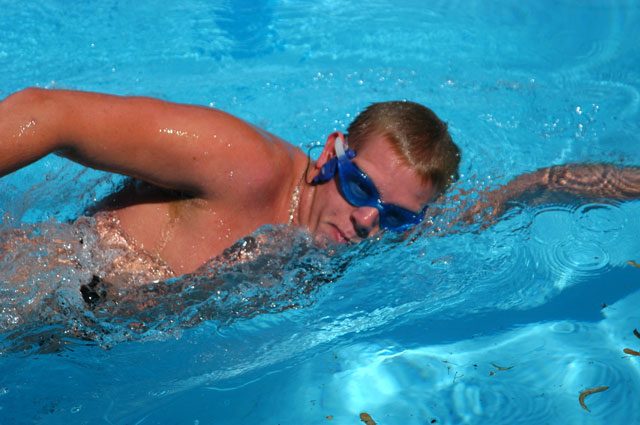 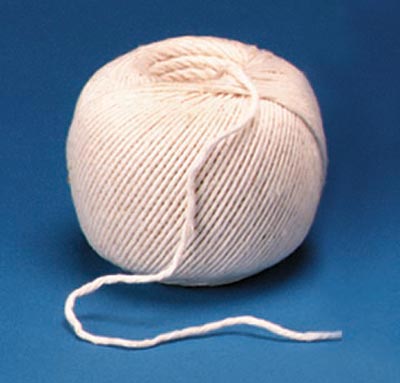 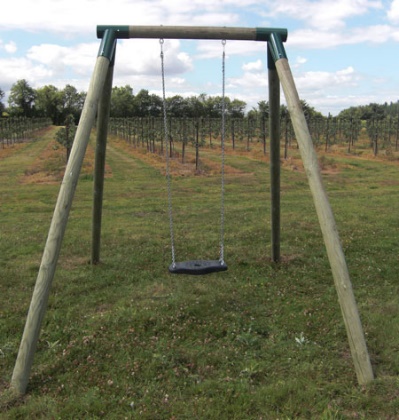 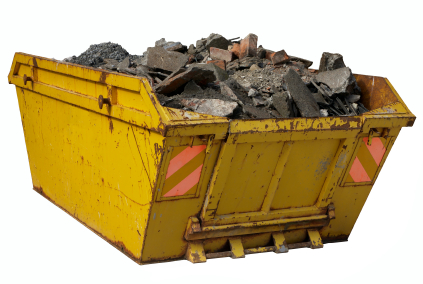 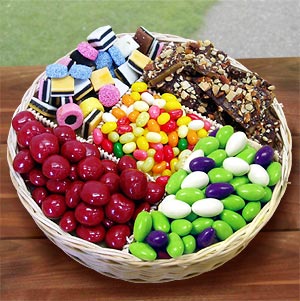 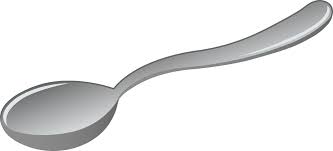 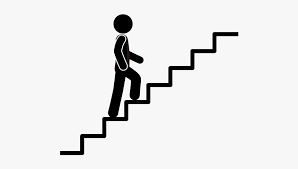 